The Axis of Emotion Emotions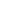 Events over timeRepresenting data & developing the use of a visual aid to support oracy - Axis of EmotionAs a class, identify key events.Discuss these and then ask the pupils to mind map ideas for emotions that Wallace could be feeling.Demonstrate the construction of the Axis of Emotion. Key events on the X axis and Emotions ordered so that the most positive are at the top of the Y axis and the most negative at the zero of the Y axis. Plot the feeling to each emotion as the events occur.Pupils present their Axis of Emotions to the class.